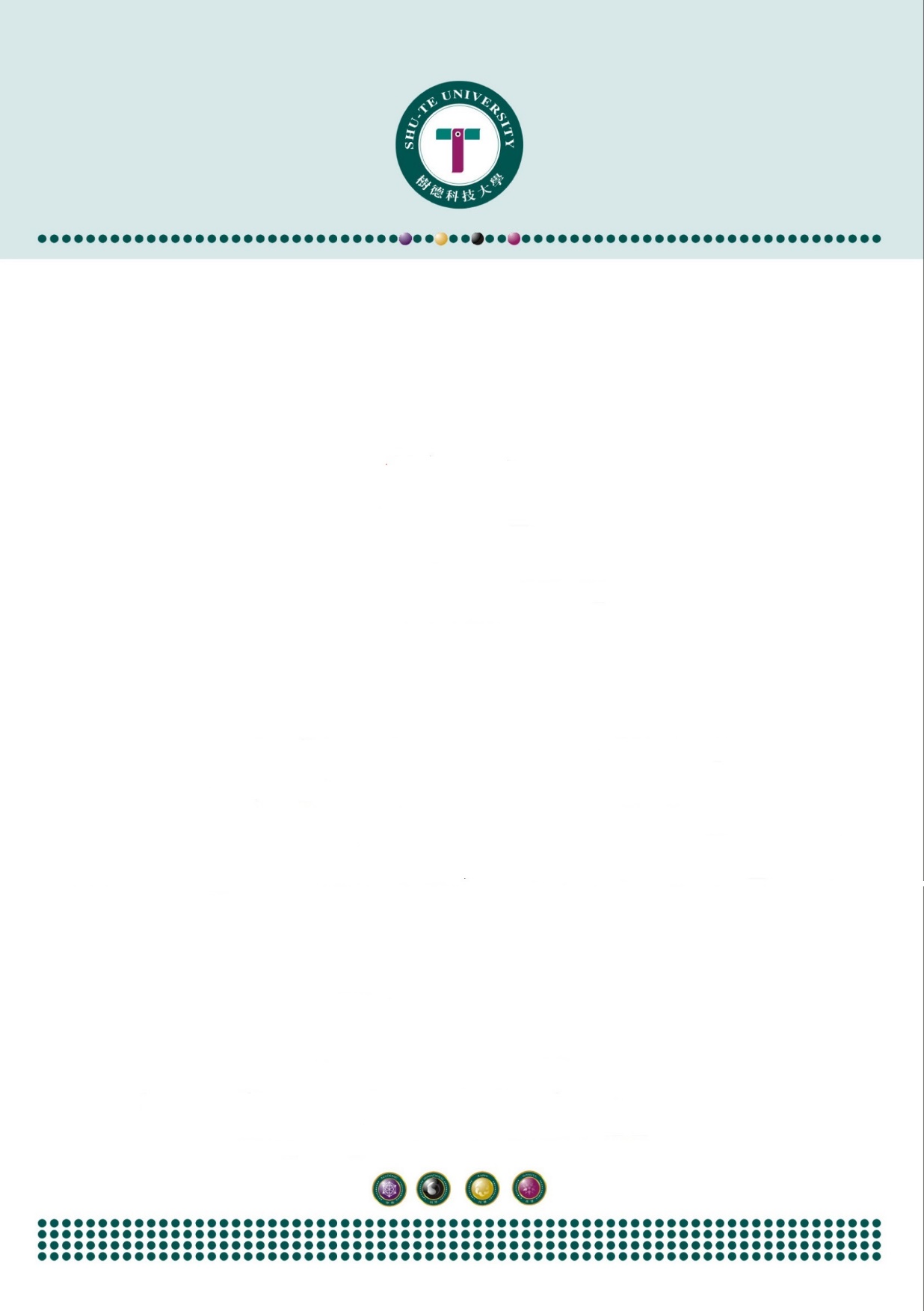 樹德科技大學109年度學海飛颺出國研修心得報告緣起研修學校簡介國外研修之課程學習國外研修之生活學習研修之具體效益感想與建議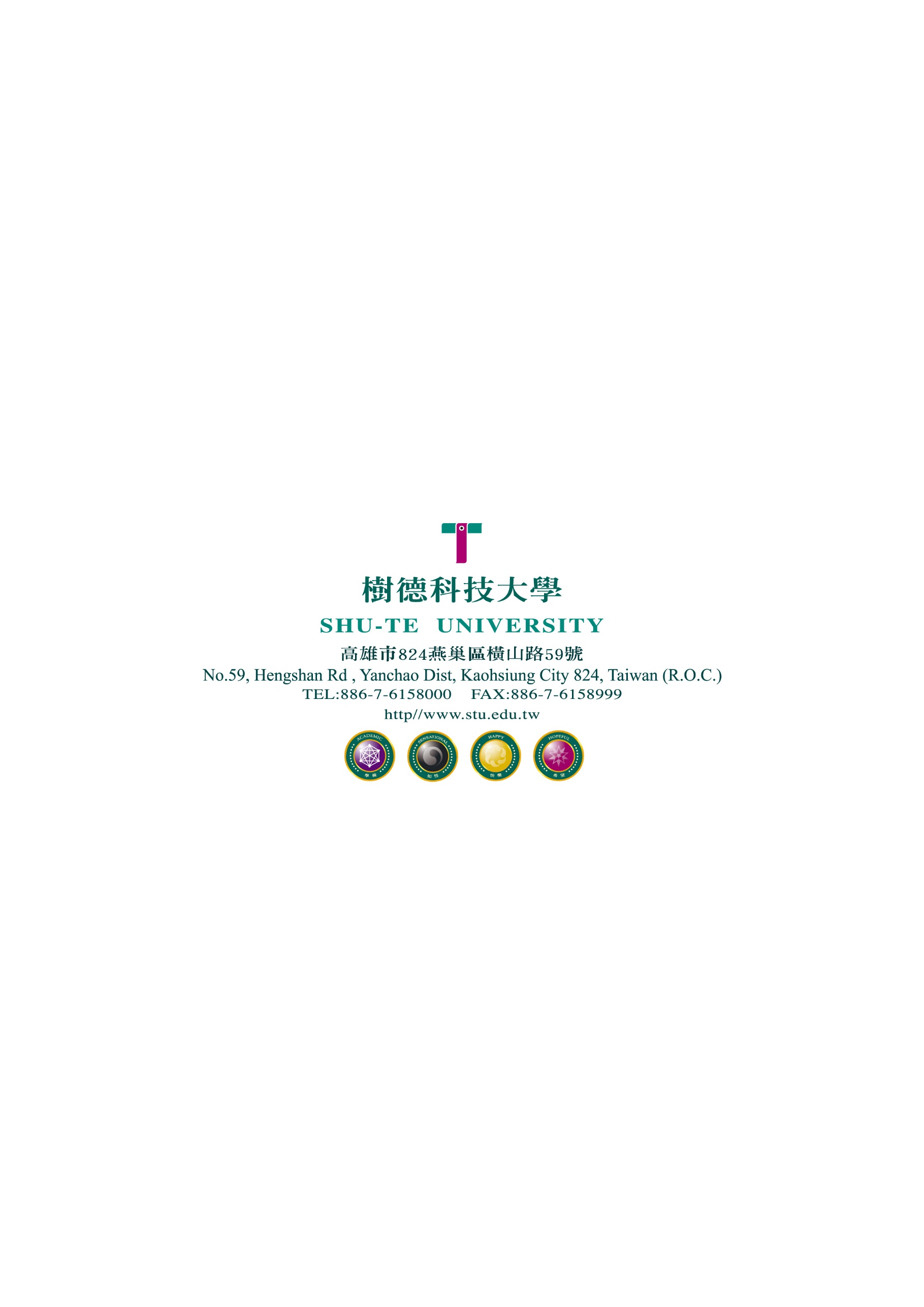 獲補助年度薦送學校、系所、年級中文姓名研修國家研修學校國外研修成績短片時間及標題